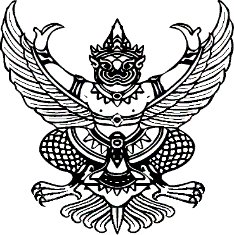 ประกาศองค์การบริหารส่วนตำบลบ้านเกาะเรื่อง ประชาสัมพันธ์กฎกระทรวงกำหนดอัตราภาษีป้าย พ.ศ. 2563...........................................................................		ด้วยรัฐมนตรีว่าการกระทรวงมหาดไทย ได้อาศัยอำนาจตามความในมาตรา 5 วรรค 1 แห่งพระราชบัญญัติภาษีป้าย พ.ศ.2510 ซึ่งแก้ไขเพิ่มเติมโดยพระราชบัญญัติภาษีป้าย (ฉบับที่ 2) พ.ศ.2534 เห็นควรออกกฎกระทรวงกำหนดอัตราภาษีป้าย พ.ศ.2563 ซึ่งได้ประกาศในราชกิจจานุเบกษา เล่ม 137 ตอนที่98 ก หน้า 18 ลงวันที่ 3 ธันวาคม 2563 แล้วนั้น		องค์การบริหารส่วนตำบลบ้านเกาะเห็นว่า เพื่อเป็นประโยชน์แก่ผู้ประกอบการและประชาชนในเขตองค์การบริหารส่วนตำบลบ้านเกาะ ในการจัดเก็บภาษี ประจำปี 2564 ตั้งแต่วันที่ 1 มกราคม พ.ศ.2564 เป็นต้นไป จึงขอประชาสัมพันธ์อัตราภาษีป้าย โดยมีรายละเอียด ดังนี้		หากมีข้อสงสัยติดต่อสอบถามได้ที่ งานจัดเก็บรายได้ องค์การบริหารส่วนตำบลบ้านเกาะ อำเภอพรหมคีรี จังหวัดนครศรีธรรมราช โทร.075-845063		จึงประกาศมาเพื่อทราบโดยทั่วกัน			ประกาศ ณ วันที่ 4 เดือน มกราคม พ.ศ. 2564 (นางรัชนี  ใจห้าว)                                              นายกองค์การบริหารส่วนตำบลบ้านเกาะประเภทป้ายอัตราภาษีป้าย (บาทต่อ 500 ตารางเซนติเมตร)อัตราภาษีป้าย (บาทต่อ 500 ตารางเซนติเมตร)ประเภทป้ายลักษณะป้ายแบบเคลื่อนที่/เปลี่ยนข้อความ/ภาพได้ลักษณะป้ายแบบคงที่/ไม่เปลี่ยนข้อความหรือภาพ(1)ป้ายที่มีอักษรไทยล้วน105(2)ป้ายที่มีอักษรไทยปนกับอักษรต่างประเทศและหรือปนกับภาพ และหรือเครื่องหมายอื่น5226(3)ป้ายที่ไม่มีอักษรไทยไม่ว่าจะมีภาพหรือเครื่องหมายใดๆ หรือไม่ และป้ายที่มีอักษรไทยบางส่วนหรือทั้งหมดอยู่ใต้ปรือต่ำกว่าอักษรต่างประเทศ5250